RESULTADO – TOMADA DE PREÇON° 2022118TP20801HEMUO Instituto de Gestão e Humanização – IGH, entidade de direito privado e sem finslucrativos, classificado como Organização Social, vem tornar público o resultado da Tomadade Preços, com a finalidade de adquirir bens, insumos e serviços para o HEMU - HospitalEstadual da Mulher, com endereço à Rua R-7, S/N, Setor Oeste, Goiânia, CEP: 74.125-090.Bionexo do Brasil LtdaRelatório emitido em 08/09/2022 08:28CompradorIGH - Hospital Materno Infantil (11.858.570/0002-14)AV. PERIMETRAL, ESQUINA C/ RUA R7, SN - SETOR COIMBRA - GOIÂNIA, GO CEP: 74.530-020Relação de Itens (Confirmação)Pedido de Cotação : 239174481COTAÇÃO Nº 20801 - ACESSÓRIOS DE EQUIPAMENTOS MÉDICOS - HMI AGO/2021Frete PróprioObservações: *PAGAMENTO: Somente a prazo e por meio de depósito em conta PJ do fornecedor. *FRETE: Só serão aceitas propostas com frete CIF epara entrega no endereço: RUA R7 C/ AV PERIMETRAL, SETOR COIMBRA, Goiânia/GO CEP: 74.530-020, dia e horário especificado. *CERTIDÕES: AsCertidões Municipal, Estadual de Goiás, Federal, FGTS e Trabalhista devem estar regulares desde a data da emissão da proposta até a data dopagamento. *REGULAMENTO: O processo de compras obedecerá ao Regulamento de Compras do IGH, prevalecendo este em relação a estes termosem caso de divergência.Tipo de Cotação: Cotação EmergencialFornecedor : Todos os FornecedoresData de Confirmação : TodasFaturamentoMínimoValidade daPropostaCondições dePagamentoFornecedorPrazo de EntregaFrete ObservaçõesCirurgica Goiania EireliGOIÂNIA - GOMarcelo Simoes Gusmao - (62)2 dias apósconfirmação1R$ 200,000001/09/202230 ddlCIFnull99161-4121diretor@cirurgicagoiania.com.brMais informaçõesProgramaçãode EntregaPreçoUnitário FábricaPreçoValorTotalProdutoCódigoFabricanteEmbalagem Fornecedor Comentário JustificativaRent(%) QuantidadeUsuárioTERMOHIGROMETRODIGITAL C/SENSORINTERNO/EXTERNOTERMOHIGROMETRODIGITAL C/SENSORINTERNO/EXTERNO-> TERMORosana DeOliveiraMouraCirurgicaGoianiaEireli-> TERMOR$R$R$239,4500133165-UNDnull-5 UnidadeHIGROMETROPARA AFERICAO DETEMPERATURA EUMIDADE47,8900 0,000005/09/202216:49HIGROMETRO -EXBOM - EXBOMMAX/MINIMO ERESET. - UNIDADETotalParcial:R$239,450055.0.0Total de Itens da Cotação: 1Total de Itens Impressos: 1TotalGeral:R$239,4500Clique aqui para geração de relatório completo com quebra de página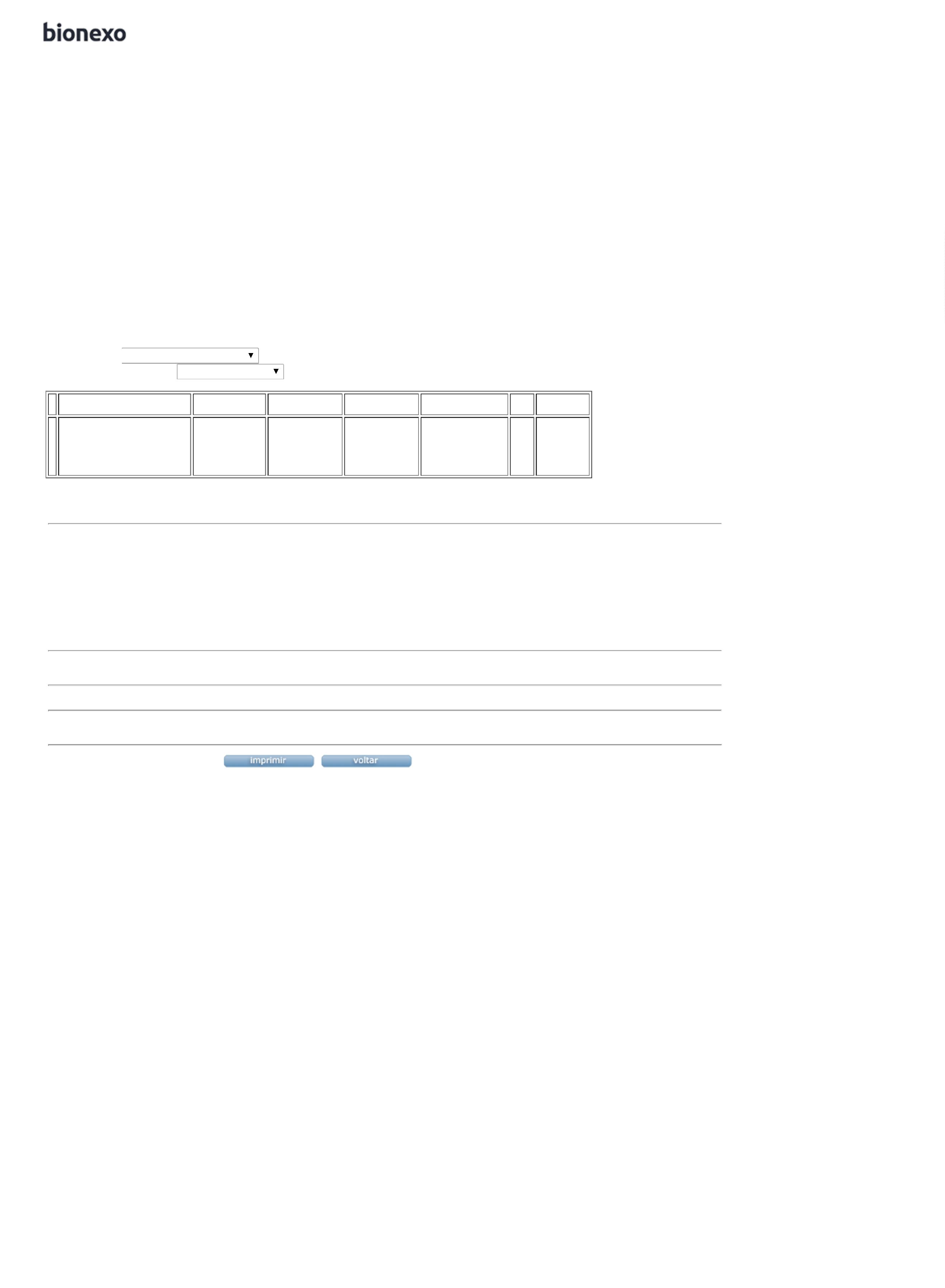 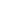 